Indicador de desempeño: Resuelve situaciones tácticas de los deportes a través de sus movimientos técnicos.       Tema: Natación        Nota 1: Las fotos del trabajo debe ser enviado al correo juliangov@campus.com.co con el nombre de la niña y grado.Natación.La natación es un deporte que combina todas las capacidades físicas, y tiene como medio de ejecución el agua, también está presente en todos los deportes acuáticos que se realizan como el waterpolo o el nado sincronizado.Acuatlón.Es un deporte individual de resistencia.Se combina la natación y el atletismo.Se realiza primero una carrera a pie de 2,5 km y luego se nada una distancia de 1 km, por ultimo se corre 1,5 km.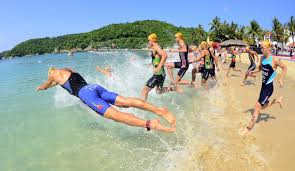 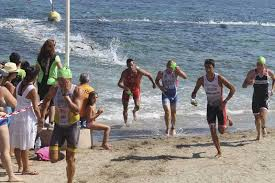 Actividad.Lee el siguiente artículo y observa el video explicativo y saca 10 ideas principales de estos. Documento explicativohttps://despiertayentrena.com/que-es-el-acuatlon/Video explicativohttps://www.youtube.com/watch?v=pdS36hRKrys